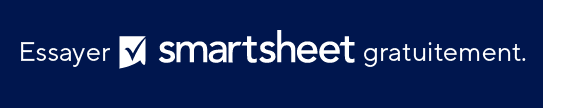 FORMULAIRE DE RECOMMANDATION DE SERVICES SOCIAUXAGENCE RÉFÉRENTEAGENCE RÉFÉRENTEAGENCE RÉFÉRENTEAGENCE RÉFÉRENTEAGENCE RÉFÉRENTEAGENCE RÉFÉRENTEAGENCE RÉFÉRENTEAGENCE RÉFÉRENTEAGENCENUMÉRO DE TÉLÉPHONELIEUADRESSE 
E-MAILFORMULAIRE REMPLI PARFORMULAIRE REMPLI PARNUMÉRO DE TÉLÉPHONEDATEORGANISME RÉCEPTEURORGANISME RÉCEPTEURORGANISME RÉCEPTEURORGANISME RÉCEPTEURAGENCENUMÉRO DE TÉLÉPHONELIEUADRESSE 
E-MAILINFORMATIONS SUR LE CLIENTINFORMATIONS SUR LE CLIENTINFORMATIONS SUR LE CLIENTINFORMATIONS SUR LE CLIENTINFORMATIONS SUR LE CLIENTNOM DE FAMILLEPRÉNOM ET DEUXIÈME PRÉNOMDATE DE NAISSANCEFEMME/HOMMEINTERPRÈTE REQUIS ?LANGUE REQUISENOM DU TUTEURRELATION DE TUTELLEADRESSE DU PATIENTTÉLÉPHONE PORTABLEADRESSE DU PATIENTTÉLÉPHONE FIXEADRESSE DU PATIENTTÉLÉPHONE PROFESSIONNELADRESSE DU PATIENTADRESSE E-MAILDIAGNOSTIC DE RÉFÉRENCEICD-9SERVICE DEMANDÉSERVICE DEMANDÉSERVICE DEMANDÉSERVICE DEMANDÉRAISON DE LA RECOMMANDATIONLE PATIENT EST-IL INFORMÉ DE LA RAISON DE LA RECOMMANDATION ? 
SI CE N’EST PAS LE CAS, VEUILLEZ EXPLIQUER POURQUOI. LE PATIENT EST-IL INFORMÉ DE LA RAISON DE LA RECOMMANDATION ? 
SI CE N’EST PAS LE CAS, VEUILLEZ EXPLIQUER POURQUOI. LE PATIENT EST-IL INFORMÉ DE LA RAISON DE LA RECOMMANDATION ? 
SI CE N’EST PAS LE CAS, VEUILLEZ EXPLIQUER POURQUOI. SERVICE/SPÉCIALITÉ DEMANDÉSSERVICE/SPÉCIALITÉ DEMANDÉSAUTRES COMMENTAIRESCONSENTEMENT À LA DIVULGATION D’INFORMATIONS Lisez-le avec le client ou le soignant et répondez à ses questions avant 
de le signer.CONSENTEMENT À LA DIVULGATION D’INFORMATIONS Lisez-le avec le client ou le soignant et répondez à ses questions avant 
de le signer.CONSENTEMENT À LA DIVULGATION D’INFORMATIONS Lisez-le avec le client ou le soignant et répondez à ses questions avant 
de le signer.CONSENTEMENT À LA DIVULGATION D’INFORMATIONS Lisez-le avec le client ou le soignant et répondez à ses questions avant 
de le signer.CONSENTEMENT À LA DIVULGATION D’INFORMATIONS Lisez-le avec le client ou le soignant et répondez à ses questions avant 
de le signer.CONSENTEMENT À LA DIVULGATION D’INFORMATIONS Lisez-le avec le client ou le soignant et répondez à ses questions avant 
de le signer.La signature ci-dessous atteste que le client comprend que l’objectif de l’orientation et de la divulgation d’informations à l’agence mentionnée ci-dessus est d’assurer la sécurité et la continuité des soins parmi les prestataires de services cherchant à servir le client. L’agence de référence a clairement expliqué la procédure de recommandation au client et a énuméré les informations exactes qui doivent être divulguées. En signant ce formulaire, le client autorise cet échange d’informations. La signature ci-dessous atteste que le client comprend que l’objectif de l’orientation et de la divulgation d’informations à l’agence mentionnée ci-dessus est d’assurer la sécurité et la continuité des soins parmi les prestataires de services cherchant à servir le client. L’agence de référence a clairement expliqué la procédure de recommandation au client et a énuméré les informations exactes qui doivent être divulguées. En signant ce formulaire, le client autorise cet échange d’informations. La signature ci-dessous atteste que le client comprend que l’objectif de l’orientation et de la divulgation d’informations à l’agence mentionnée ci-dessus est d’assurer la sécurité et la continuité des soins parmi les prestataires de services cherchant à servir le client. L’agence de référence a clairement expliqué la procédure de recommandation au client et a énuméré les informations exactes qui doivent être divulguées. En signant ce formulaire, le client autorise cet échange d’informations. La signature ci-dessous atteste que le client comprend que l’objectif de l’orientation et de la divulgation d’informations à l’agence mentionnée ci-dessus est d’assurer la sécurité et la continuité des soins parmi les prestataires de services cherchant à servir le client. L’agence de référence a clairement expliqué la procédure de recommandation au client et a énuméré les informations exactes qui doivent être divulguées. En signant ce formulaire, le client autorise cet échange d’informations. La signature ci-dessous atteste que le client comprend que l’objectif de l’orientation et de la divulgation d’informations à l’agence mentionnée ci-dessus est d’assurer la sécurité et la continuité des soins parmi les prestataires de services cherchant à servir le client. L’agence de référence a clairement expliqué la procédure de recommandation au client et a énuméré les informations exactes qui doivent être divulguées. En signant ce formulaire, le client autorise cet échange d’informations. La signature ci-dessous atteste que le client comprend que l’objectif de l’orientation et de la divulgation d’informations à l’agence mentionnée ci-dessus est d’assurer la sécurité et la continuité des soins parmi les prestataires de services cherchant à servir le client. L’agence de référence a clairement expliqué la procédure de recommandation au client et a énuméré les informations exactes qui doivent être divulguées. En signant ce formulaire, le client autorise cet échange d’informations. SIGNATURE DU CLIENTSIGNATURE DU SOIGNANTDATEDÉTAILS DE LA RECOMMANDATIONDÉTAILS DE LA RECOMMANDATIONDÉTAILS DE LA RECOMMANDATIONDÉTAILS DE LA RECOMMANDATIONDÉTAILS DE LA RECOMMANDATIONDÉTAILS DE LA RECOMMANDATIONDÉTAILS DE LA RECOMMANDATIONDÉTAILS DE LA RECOMMANDATIONDÉTAILS DE LA RECOMMANDATIONDÉTAILS DE LA RECOMMANDATIONDES CONTACTS OU D’AUTRES RESTRICTIONS ?OUINONSI OUI, EXPLIQUEZ POURQUOIMODE DE PRODUCTION DES RECOMMANDATIONSDATEDATEMÉTHODE DE SUIVI SOUHAITÉEPAR DATEEXCLUSION DE RESPONSABILITÉTous les articles, modèles ou informations proposés par Smartsheet sur le site web sont fournis à titre de référence uniquement. Bien que nous nous efforcions de maintenir les informations à jour et exactes, nous ne faisons aucune déclaration, ni n’offrons aucune garantie, de quelque nature que ce soit, expresse ou implicite, quant à l’exhaustivité, l’exactitude, la fiabilité, la pertinence ou la disponibilité du site web, ou des informations, articles, modèles ou graphiques liés, contenus sur le site. Toute la confiance que vous accordez à ces informations relève de votre propre responsabilité, à vos propres risques.